Комитет по профессиональной этике и независимости аудиторовРазъяснение позиции по теме:Рекомендуемый подход к определению надлежащего проверяющего лица, привлеченного для проведения проверки качества выполнения соответствующего аудиторского задания перед представлением аудиторского заключения согласно пункту 2.11.Т Правил независимостиВ соответствии с пунктом 2.11.Т Правил независимости аудиторов и аудиторских организаций[] (далее - Правила) в случае, когда за каждый год из двух последовательных лет общая сумма вознаграждения от аудируемого лица, являющегося ОЗО, составляет или с большой долей вероятности будет составлять более 15 процентов общей суммы выручки аудиторской организации за соответствующий год, аудиторская организация должна определить, может ли следующая мера снизить до приемлемого уровня угрозу и, если может, реализовать её: проведение надлежащим проверяющим лицом-аудитором, не являющимся работником аудиторской организации, выражающей мнение о бухгалтерской отчётности соответствующего аудируемого лица, проверки качества выполнения соответствующего аудиторского задания перед представлением аудиторского заключения о бухгалтерской (финансовой) отчётности за второй год («проверка качества перед представлением аудиторского заключения»).Исходя из взаимосвязанных норм пункта 2.11.Т Правил, пункта 4.8.П4 Кодекса профессиональной этики аудиторов[] (далее - Кодекс), пункта 18 международного стандарта управления качеством 2 «Проверки качества выполнения заданий»[] (далее – МСК 2), надлежащее поверяющее лицо, привлечённое для проведения проверки согласно пункту 2.11.Т Правил (далее – привлечённое лицо), должно отвечать всем следующим требованиям[]:1) быть аудитором, то есть согласно части 1 статьи 4 Федерального закона от 30.12.2008 № 307-ФЗ «Об аудиторской деятельности» (далее – Федеральный закон № 307-ФЗ) физическим лицом, получившим квалификационный аттестат аудитора и являющимся членом саморегулируемой организации аудиторов (пункт 2.11.Т Правил);2) не являться работником аудиторской организации, выражающей мнение о бухгалтерской (финансовой) отчётности соответствующего аудируемого лица (пункт 2.11.Т Правил);3) обладать профессиональной компетентностью и способностями (необходимыми знаниями, навыками, опытом), в том числе располагать достаточным временем, и надлежащими полномочиями для проведения проверки качества выполнения задания (пункт 4.8.П4 Кодекса, пункт 18 МСК 2). При этом наличие профессиональной компетентности для проведения проверки качества выполнения задания означает, в частности (пункты А5-А8 МСК 2):а) понимать профессиональные стандарты и применимые требования законов и нормативных актов, а также политики или процедуры аудиторской организации, выражающей мнение о бухгалтерской (финансовой) отчётности соответствующего аудируемого лица, которые являются значимыми для задания;б) понимать отрасль, в которой соответствующее аудируемое лицо осуществляет деятельность; в) обладать знаниями и опытом, которые являются значимыми для заданий, сходных по характеру и сложности;г) понимать обязанности привлечённого лица при проведении и документальном оформлении проверки качества выполнения задания, которого можно добиться или которое можно улучшить в случае прохождения соответствующего обучения, организованного аудиторской организацией (индивидуальным аудитором), работником которой (которого) является привлечённое лицо. 4) соблюдать соответствующие этические требования, включая требования, касающиеся угрозы несоблюдения принципов объективности (см. раздел 12 Кодекса) и независимости (см. Федеральный закон № 307-ФЗ и Правила) (пункты 18, А14-А15 МСК 2). При этом привлечённое лицо должно быть независимым по отношению как к соответствующему аудируемому лицу, так и к аудиторской организации, выражающей мнение о бухгалтерской (финансовой) отчётности такого аудируемого лица, руководителю аудита и участникам аудиторской группы, которые участвуют в проведении аудита бухгалтерской (финансовой) отчётности соответствующего аудируемого лица.В тоже время, аудиторская организация, привлекающее надлежащее проверяющее лицо, вправе рассмотреть также иные критерии, в дополнение к указанным выше, для оценки знаний, навыков, опыта и полномочий привлекаемого лица.В общем случае свидетельством того, что привлечённое лицо обладает профессиональной компетентностью и способностями для проведения проверки согласно пункту 2.11.Т Правил, могут быть: а) наличие действительного квалификационного аттестата аудитора, выданного в соответствии с Федеральным законом № 307-ФЗ (в отношении подпункта «а» пункта 3);б) подтверждённое участие в оказании аудиторских услуг и (или) прочих связанных с аудиторской деятельностью услуг организациям, осуществляющим такую же экономическую деятельность, что и соответствующее аудируемое лицо, в течение трёх лет, непосредственно предшествовавших году, в котором лицо привлекается для проведения проверки согласно пункту 2.11.Т Правил, (или) подтверждённое прохождением предусмотренного статьей 11 Федерального закона № 307-ФЗ обучения по программам повышения квалификации по тематике экономической деятельности соответствующего аудируемого лица, в течение трёх лет, непосредственно предшествовавших году, в котором лицо привлекается для проведения проверки согласно пункту 2.11.Т Правил  (в отношении подпункта «б» пункта 3);в) подтверждённое участие в течение трёх лет, непосредственно предшествовавших году, в котором лицо привлекается для проведения проверки согласно пункту 2.11.Т Правил, в заданиях по проведению аудита бухгалтерской (финансовой) отчётности, сходных по характеру и сложности заданию, качество выполнения которого проверяется, в роли руководителя аудита или лица, осуществляющего проверку качества выполнения задания (в отношении подпункта «в» пункта 3); г) прохождение обучения по тематике, связанной с проведением проверок качества выполнения заданий в соответствии с МСК 2, международным стандартом аудита (далее – МСА) 220 (пересмотренным) «Управление качеством при проведении аудита финансовой отчётности»[], МСА 220 «Контроль качества при проведении аудита финансовой отчётности»[]  или наличие опыта проведения проверок качества выполнения заданий в соответствии с указанными стандартами (в отношении подпункта «г» пункта 3); д) результаты инспектирования заданий, в которых привлечённое лицо являлось членом аудиторской группы или лицом, осуществлявшим проверку качества выполнения задания, результаты внешнего контроля деятельности в течение трёх лет, непосредственно предшествовавших году, в котором лицо привлекается для проведения проверки согласно пункту 2.11.Т Правил (в отношении подпунктов «а», «в»-«г» пункта 3); е) согласованный между аудиторской организацией, выражающей мнение о бухгалтерской (финансовой) отчётности соответствующего аудируемого лица, и привлечённым лицом, или аудиторской организацией (индивидуальным аудитором), работником которой (которого) является такое привлечённое лицо, график вовлечения такого привлечённого лица в проверяемое аудиторское задание, иное подтверждение аудиторской организацией (индивидуальным аудитором), работником которой (которого) является такое привлечённое лицо, согласия с привлечением этого лица в определённый срок и на определённое время (в отношении наличия достаточного времени);ж) иные свидетельства того, что привлечённое лицо обладает профессиональной компетентностью и способностями для проведения проверки, предусмотренной пунктом 2.11.Т Правил.           Обращаем внимание, что настоящее разъяснение носит исключительно информационный характер и было подготовлено только для целей содействия членам СРО ААС в применении положений законодательства, регулирующего аудиторскую деятельность в РФ. Позиция Комитетов СРО ААС не может рассматриваться как официальное толкование требований нормативных правовых актов, заменяющее собственное профессиональное суждение аудитора, руководствуясь которым, аудитор может прийти к выводам, отличным от изложенных в настоящем Разъяснении.Позиция органов Федерального казначейства, Минфина России, Банка России или суда по указанным вопросам может отличаться от позиции СРО ААС. «___» июня 2024 года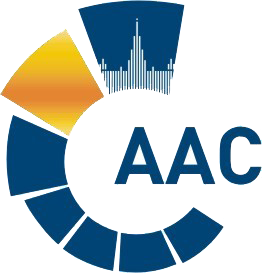 САМОРЕГУЛИРУЕМАЯ ОРГАНИЗАЦИЯ АУДИТОРОВ     АССОЦИАЦИЯ «СОДРУЖЕСТВО» 
член Международной Федерации Бухгалтеров (IFAC)(ОГРН 1097799010870, ИНН 7729440813, КПП 772901001) 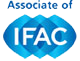 119192, г. Москва, Мичуринский проспект, дом 21, корпус 4. т: +7 (495) 734-22-22, ф: +7 (495) 734-04-22, www.sroaas.ru , info@sroaas.ru